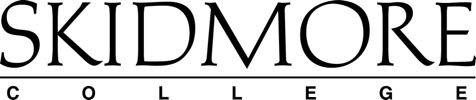 PRE-COLLEGE PROGRAM CONSENT AND WAIVER RELEASERequires signature of parent/legal guardian and student1. STANDARDS OF CONDUCT CONTRACT (ONLINE)
To ensure a beneficial, enjoyable, and safe experience while enrolled in our program, we require that you adhere to the following standards of conduct. Please discuss the terms of this contract with your parents, then sign and upload on the program application. Attendance: Except in cases of serious illness, Pre-College students are required to attend the Skidmore Summer Session classes for which they are registered. If a student is to be absent during any of these scheduled classes, he/she must obtain advance written permission from the instructor. Academic conduct: Students must abide by the academic rules of conduct established by Skidmore College. The student signing this contract affirms his/her intention to abide by the terms of the Skidmore College Honor Code, as follows: "I hereby accept membership in the Skidmore College community and, with full realization of the responsibilities inherent in membership, do agree to adhere to honesty and integrity in all relationships, to be considerate of the rights of others, and to abide by the college regulations." Cheating or plagiarism in any Summer Session class may be cause for dismissal from the program.Respect for self and others: Students must maintain a high level of respect for each individual in the program and in the Skidmore community at all times. Verbal, written, sexual, or physical harassment/harm of any kind to any person including self will not be tolerated and may be cause for dismissal from the program. Consequences of dismissal: The Pre-College Program reserves the right to provide the fact and reason for this dismissal to the Skidmore College Office of Admissions. These regulations are for your safety and cannot realistically cover all situations. The Pre-College Program Director will determine whether rules have been violated and what disciplinary action, if any, should be taken. Please note: Students may be photographed, video recorded, or interviewed by Skidmore College staff during online class instruction, meetings, and activities and/or to promote the Pre-College Program. Student and Parent/Guardian(s) grant Skidmore College permission to use the Student’s likeness in photograph(s)/video in any and all of its publications and in any and all other media, whether now known or hereafter existing, controlled by Skidmore College, in perpetuity, and for other use by the College. Neither the Student nor Parent/Guardian(s) will make any monetary or other claim against Skidmore College for the use of the interview and/or the photograph(s)/video. Participants are disallowed from posting images, videos or materials obtained or created during the program. Student and Parent/Guardian hereby indicate their understanding and acceptance of the regulations and disclosures contained in this document. The Student further authorizes representatives of Skidmore College's Pre-College Program to discuss with his or her parent/guardian(s) any significant academic, administrative or disciplinary matter related to the student's enrollment in the program.By typing your name below, you are signing this form electronically. You agree that your electronic signature is the legal equivalent of your manual signature on this form.2. WAIVER AND RELEASE Please read carefully and be aware that by registering and participating in the Skidmore Pre-College Program, you will be waiving all claims for injuries your child might sustain arising out of program involvement and activities. By registering your child for a Pre-College Program, you are indicating consent for the Skidmore College Pre-College Program to: enroll your child in the program and a Skidmore Summer Session online college course, in which high school and college students participate and/or interact.make use of various technology platforms in the delivery of programs and services to you and your child. allow your child to use online tools and resources it selects for individual courses within the limits of FERPA and other applicable laws, Pre-College Program and Skidmore College policies. record virtual interactions, such as class instruction and office hours in which your child is a participant. All Pre-College students will enroll in Skidmore Summer Session online courses, some of which involve live virtual classes and meetings using web conferencing software. These classes and meetings may be recorded and made available to other students enrolled in the same program who could not attend live sessions for later viewing. Class recordings may also be viewed by other Pre-College Program staff for quality assurance purposes. use your child’s name, likeness, and voice in one or more photographs, video recordings, and audio recordings (collectively, “Recordings”) in any and all of its publications and in any and all other media either now known or hereafter existing, controlled or authorized by Skidmore College, in perpetuity, and for other use by the College. You also agree to release copies of your child’s written work, as it relates to the Recordings. own any and all rights in the resulting Recordings. You understand that these Recordings may be edited, reproduced, or otherwise used or reused in other information and promotional video, television, print, internet, or other applications in any and all other media, whether now known or hereafter existing, related to Skidmore activities, including commercial use by third parties with Skidmore College’s permission. You acknowledge receipt of good consideration in exchange for this Release, which may be the opportunity to represent the Pre-College Program in its promotional materials, and further waive any right to inspect or approve any advertisement, publication, or information piece in which your child’s likeness appears. You agree to hold the College harmless and release and discharge the College, its employees and agents, from any claims, demands, or causes of action which you, your heirs, representatives, executors, administrators or other persons acting on your behalf or on behalf of your estate have or may have by reason of the use of your child’s likeness.TECHNOLOGY POLICY I have reviewed and will adhere to, and have directed my child/ward to adhere to, Skidmore College’s Acceptable Use of Technology Policy: https://www.skidmore.edu/it/policies/acceptable-use.php TECHNOLOGY RECOMMENDATIONS It is the expectation that students will have a computer with reliable internet access, a speaker and microphone, and a camera (either a webcam or built-in laptop camera). Unfortunately, we are not able to provide computers to students who do not own one. In order to protect the privacy of all students, parents, friends, or family members are not allowed to participate in any Pre-College Program sessions. Enrolled students should be the only participants attending sessions unless an exception has been made through the Pre-College Program to accommodate a student’s disability. I recognize and acknowledge that there are certain risks of physical injury to participants in the Pre-College Program, and I voluntarily agree to assume the full risk of any and all injuries, damages or loss, regardless of severity, that my minor child/ward may sustain as a result of said participation. I further agree to waive and relinquish all claims against Skidmore College, its officials, agents, volunteers and employees that my minor child/ward or I may have (or that may accrue to me or my minor child/ward) as a result of participating in the Pre-College Program. I do hereby fully release and forever discharge Skidmore College from any and all claims for injuries, damages, or loss that my minor child/ward or I may have or which may accrue to me or my minor child/ward and arising out of, connected with, or in any way associated with the Pre-College Program. I have read and fully understand the above waiver and release of all claims. By typing your name below, you are signing this form electronically. You agree that your electronic signature is the legal equivalent of your manual signature on this form.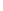 Student Signature      Date       Parent/Legal Guardian Signature.      Date       Authorized Signature of Parent/Legal Guardian      Date       Name of Pre-College Program Participant.      